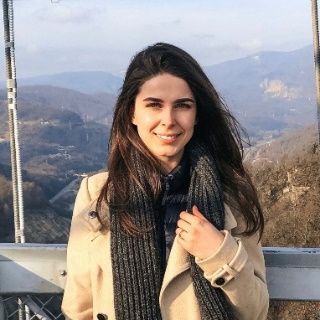  Москва    +7 967 024 59 82                             m.kraynova96@gmail.comСФЕРЫ ИНТЕРЕСА: работа с мероприятиями, PR, маркетинг (кроме SMM)+ работа с партнерами/спонсорамиПРОФЕССИОНАЛЬНЫЙ ОПЫТМенеджер по маркетингу | OnPoint | Октябрь 2022 – декабрь 2022Ведение проектов для фармацевтических компаний (до 5 проектов параллельно):- коммуникация с заказчиком (Stada, Dr.Reddy's, Abbot, Teva, Biocodex)- разработка концепции проекта, контакт- и контент-плана- подготовка контента (лонгриды/шортриды, письма, новостные рубрики, viber и sms сообщения, проработка брендированных порталов и сайтов)- организация и контроль работы кросс-функциональной команды (контент- и медицинский менеджер, дизайнер, разработчик)- подготовка и защита тендерных предложенийДостижения:- Обеспечила победу в 2 тендерах за счет грамотно разработанной стратегии продвижения.- Разработала и внедрила систему инструментов для качественного взаимодействия маркетологов с контент- и медицинскими менеджерами в ходе работы над проектами.Младший менеджер по продукту | MSD Pharmaceuticals | Июнь 2019 – июль 2022- участие в разработке и внедрении маркетинговой стратегии продукта, планирование бюджета- аналитика деятельности конкурентов, анализ сегментов рынка- разработка и реализация медиаплана: маркетинговые кампании, А/В тестирование, сайты, печатные и диджитал промо материалы (CLM, emails, видео-лекции)- коммуникация с партнерами, поставщиками, лидерами мнения, креативными агентствами- участие и представление компании в ведущих конгрессах, организация научно-образовательных мероприятий с нуля- организация обучающих мероприятий для полевых сотрудников: цикловые совещания, тренинги по продукту, обзор новых промо материаловДостижения:- Увеличила долю продукта на рынке на 9% с 2020 на 2021 год благодаря проведению масштабных диджитал кампаний и участия компании в крупных конгрессах.- Организовала с нуля два брендированных онлайн-конгресса по инфекционным заболеваниям на 600+ уникальных слушателей.ОБРАЗОВАНИЕ2023 – н.в. | Профессиональная переподготовка | RMAМенеджмент в игровых видах спорта 2018 – 2020 | Магистратура | РАНХиГСФакультет Экономических и Социальных Наук, Управление проектами2016 – 2018 | Профессиональная переподготовка | РАНХиГСПереводчик в сфере профессиональной коммуникации2014 – 2018 | Бакалавриат | РАНХиГСФакультет Экономических и Социальных Наук, МенеджментКЛЮЧЕВЫЕ НАВЫКИЗНАНИЕ ИНОСТРАННЫХ ЯЗЫКОВАнглийский – С1 – AdvancedИспанский – С1 – AdvancedИтальянский – А1 – начальный О СЕБЕ- Опыт работы в маркетинге в крупной международной компании 3 года.- Большой опыт организации оффлайн и онлайн мероприятий.- Большой опыт коммуникации с лидерами мнения, партнерами, агентствами.- Успешный опыт участия в подготовке и защите бренд-планов.- Опыт ведения различных проектов параллельно.- Обладаю развитыми коммуникативными навыками, выстраиваю качественное взаимодействие с кросс-функциональной командой.- Высокая грамотность, ответственность, внимание к деталям.- Уверенный пользователь ПК: MS Office (Word, PP, Excel), Figma.- Большой интерес к спорту, хорошо разбираюсь в футболе.- 11 лет занималась конным спортом (конкур), 1 разряд.- Организация мероприятий- Грамотная устная и письменная речь- Коммуникация с партнерами, агентствами- Работа с digital каналами продвижения- Подготовка и проведение презентаций- Аналитика больших объемов данных- Одновременное ведение нескольких проектов- Работа в MS Office, Power BI, Figma